Assessoramento ao docenteBusca ativa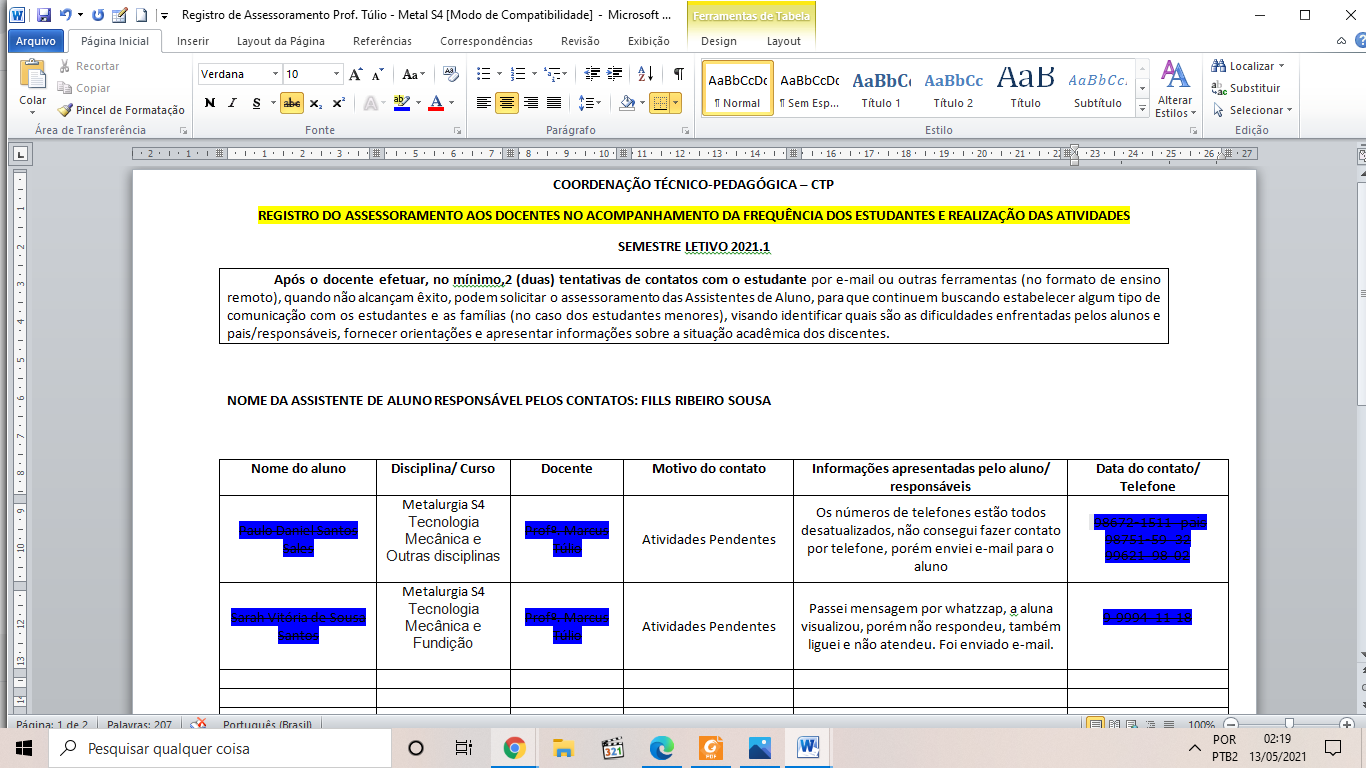 